Indiana Department of Correction, Division of Youth Services2022 Juvenile Detention Inspection - Compliance Report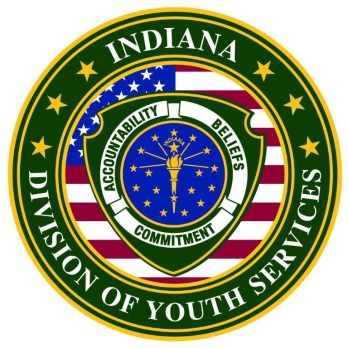 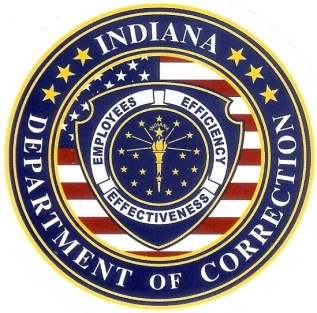 LaPorte County Juvenile Services Center0364 S. Zigler RoadLaPorte, IN  46350__________________________________________________________AuditorsRachel McCaffrey, Director of Juvenile Detention Inspections, Indiana Department of CorrectionKristin Herrmann, Youth Law T.E.A.M. of IndianaIndiana Department of CorrectionDivision of Youth Services302 W. Washington St. Rm. E334, Indianapolis, IN 46204Indiana Department of Correction, Division of Youth Services2022 Juvenile Detention Inspection - Compliance ReportFacility: 	LaPorte County Juvenile Services Center		0364 S. Zigler Road		LaPorte, IN  46350On-Site Inspection Dates:  May 25, 2022 and September 13, 2022Certification Completed By:		Rachel McCaffrey            	Director of Juvenile Detention InspectionsDivision of Youth Services, Indiana Department of Correction(812) 929-3980, rmccaffrey@idoc.in.gov		Crissy Simmons		Director of External Relations		Division of Youth Services, Indiana Department of Correction		(317)450-6507, csimmons@idoc.in.govINTRODUCTION The 2022 annual juvenile detention facility audits conducted by the IDOC, Division of Youth Services included two on-site facility inspections, staff and youth interviews, and a file review of 2021 documents of the state detention standards.  Detention facilities were audited on the three hundred and one (301) enacted Indiana Juvenile Detention Facility Standards.  Since new, proposed standards were in the process of being promulgated, detention facilities had the option of submitting documentation under the enacted citations for the three hundred and one (301) standards or the corresponding two hundred and thirty-seven (237) proposed standards. LaPorte County Juvenile Services Center chose to provide documentation corresponding to the two hundred and thirty-seven (237) proposed juvenile detention facility standards in 2022, for their 26th annual detention inspection.  Of the two hundred and thirty-seven (237) standards audited, sixteen (16) standards require mandatory compliance and the remaining two hundred and twenty-one (221) are recommended standards.  Compliance with 100% of the mandatory standards and 90% of the recommended standards is required to attain “Full Compliance.” Again, Centers that chose to be audited on the proposed detention standards were only required to meet the expectation of the current detention standards. LaPorte County Juvenile Services Center chose to also provide documentation on the extra standards with exclusively new requirements.  The breakdown of each audit listed below is only reflective of the current standards.FACILITY INFORMATIONLaPorte County 2022 AuditWas the facility required to implement a corrective action plan as a result of the audit? NO/YESCONCLUSIONLaPorte Juvenile Services Center chose to be audited on the proposed standards, which corresponds with the current (301) detention standards and received a score of 100% compliance with the mandatory standards and 91.74% of the recommended standards. The facility received a separate scoresheet indicating their level of compliance with the new proposed detention standards.Therefore, LaPorte Juvenile Services Center is in compliance with the 2022 Indiana Detention Center Standards Audit performed by the Indiana Department of Correction, Division of Youth Services. A certificate of compliance will accompany this report, which becomes public information ten (10) days from the date of mailing Please contact me at (812) 929-3980 should you have any questions concerning this report. Respectfully submitted,Rachel McCaffreyDirector of Juvenile Detention Inspections Indiana Department of Correction/Division of Youth Services cc:	Crissy Simmons, Director of External Relations, IDOC           	Honorable Thomas Alevizos, Circuit Court  	Erika Stallworth, Director 	pursuant to 210 IAC 8-1-5(f)FileFacility county:LaPorteGoverning authority:LaPorte Circuit CourtName of facility administrator:Erika StallworthDetention Director:Michael P. CallahanDetention facility’s mission:To provide services and programs to the juvenile courts of LaPorte County. The primary goal is to effectively service the troubled youth of the county by intervening in the least restrictive manner. LaPorte County recognizes that juveniles, being different from adults, shall be served in a manner different than and separately from adults. The facility is structured to provide services to juveniles as opposed to being punitive and protects juveniles from abuses that might occur in adult institutions. All programs will meet applicable Constitutional, Federal and State laws, local ordinances and standards and regulations set forth by the Office of Juvenile Justice and Delinquency Prevention, Indiana Department of Child Services, Indiana Department of Correction and the American Correctional Association. This policy will be reviewed at least annually by the Director, the Judge of La Porte Circuit Court and or his/her designee and the Advisory Board and revised as needed. Rated capacity:12Population during on-site visits:3 and 2Average daily population for the last 12 months:3.5Average length of stay for the last 12 months:18.28 daysMinor upgrades since last audit (i.e. painting, flooring, bedding, furnishings):NoneMajor upgrades since last audit (i.e. plumbing, electrical, security system):New camera systemDe-escalation techniques training:Handle with CarePhysical force techniques training:Handle with CareChemical agents permitted:NoName of food service provider:LaPorte County Juvenile ServicesName of food service supervisor:Kathleen WilfongName of health care authority individual or agency and license/certification:Thomas Brown, MDIsaac Zeckel, DDSName of mental health care authority individual or agency and license/certification:Lynn Roe, LSWCaroline Biernack, LSWJoseph Bunch, LCSWEducation Services:May 25, 2022LaPorte County First Site VisitInspectors:Rachel McCaffrey, Laurie Elliott, and Danielle ZagoneFacility Tour: The facility tour was conducted by the assistant director, Michael Callahan.Youth Interviews:Two youth were interviewed.Youth interviews consisted of questions regarding procedure about safety, medical, mental health, programming, education, kitchen, due process, and intake.Youth Responses: Both youths interviewed expressed that they felt safe and heard in the facility. Each youth was asked about the intake process and stated they received all the proper items (clothing, hygiene items, etc.). Both youth felt that if they had any medical needs that they were being addressed and handled in a way they could understand.Staff Interviews:Two line staff were interviewed.Staff were interviewed over the proper procedures in areas such as safety, security, and intake process.Staff Responses:Both staff were able to give thorough answers regarding emergency protocols and proper storage/usage of chemicals. Both were able to explain the training they received throughout the year, including Suicide Prevention.September 13, 2022 LaPorte County Second Site VisitInspectors:Rachel McCaffrey and Laurie ElliottFacility Tour:The facility tour was conducted by the assistant director, Michael Callahan.Youth Interviews:Two youth were interviewed.Youth interviews consisted of questions regarding procedure about safety, medical, mental health, programming, education, kitchen, due process, and intake.Youth Responses: Both youth stated that they liked the education program but that the work is really easy. Both youth stated that the food was good but sometimes was cold. Any concerns were brought to the assistant director to be addressed. Auditor(s):
Kristin HerrmannRachel McCaffreyLaPorte County Standards AuditAdministration and ManagementStandardsSixty-Two Total Standards, 62 RecommendedNumber of Standards in Compliance: 54Number of Standards in Non-Compliance: 8Number of Standards Not Applicable: 0Recommended Action for Non-Compliant Administration and Management Standards:8-3-11: File Not Submitted8-3-21: File Not Submitted8-3-36: File Not Submitted8-3-60: File Not Submitted8-3-62: File Not Submitted8-3-63: File Not Submitted8-3-66: File Not Submitted8-3-67: File Not SubmittedSafety Standards Thirty-Four Total Standards, 6 Mandatory and 28 RecommendedNumber of Standards in Compliance: 33Number of Standards in Non-Compliance: 0Number of Standards Not Applicable: 1Recommended Action for Non-Compliant Safety Standards:Not ApplicableSecurity StandardsTwenty-Three Total Standards, 23 RecommendedNumber of Standards in Compliance: 21Number of Standards in Non-Compliance: 2Number of Standards Not Applicable: 0Recommended Action for Non-Compliant Security Standards:8-5-3: File Not Submitted8-5-25: File Not SubmittedJustice and Order StandardsThirty-Seven Total Standards, 37 RecommendedNumber of Standards in Compliance: 35Number of Standards in Non-Compliance: 2Number of Standards Not Applicable: 0Recommended Action for Non-Compliant Justice and Order Standards:8-6-2: Provide documentation as proof of practice8-6-3: File Not SubmittedFood Service and HygieneNineteen Total Standards, 3 Mandatory and 16 RecommendedNumber of Standards in Compliance: 19Number of Standards in Non-Compliance: 0Number of Standards Not Applicable: 0Recommended Action for Non-Compliant Food Service and Hygiene Standards:Not ApplicableMedical StandardsTwenty-Eight Total Standards, 7 Mandatory and 21 RecommendedNumber of Standards in Compliance: 26Number of Standards in Non-Compliance: 2Number of Standards Not Applicable: 0Recommended Action for Non-Compliant Medical Standards:8-8-27: File Not Submitted8-8-33: File Not SubmittedMental Health StandardsSix Total Standards, 6 RecommendedNumber of Standards in Compliance: 3Number of Standards in Non-Compliance: 3Number of Standards Not Applicable: 0Recommended Action for Non-Compliant Mental Health Standards:8-9-1: File Not Submitted8-9-4: File Not Submitted8-9-6: File Not SubmittedPrograms and Services StandardsTwenty Total Standards, 20 RecommendedNumber of Standards in Compliance: 19Number of Standards in Non-Compliance: 1Number of Standards Not Applicable: 0Recommended Action for Non-Compliant Programs and Services Standards:8-10-18: File Not SubmittedEducation StandardsSix Total Standards, 6 RecommendedNumber of Standards in Compliance: 6Number of Standards in Non-Compliance: 0Number of Standards Not Applicable: 0Recommended Action for Non-Compliant Education Standards:Not Applicable